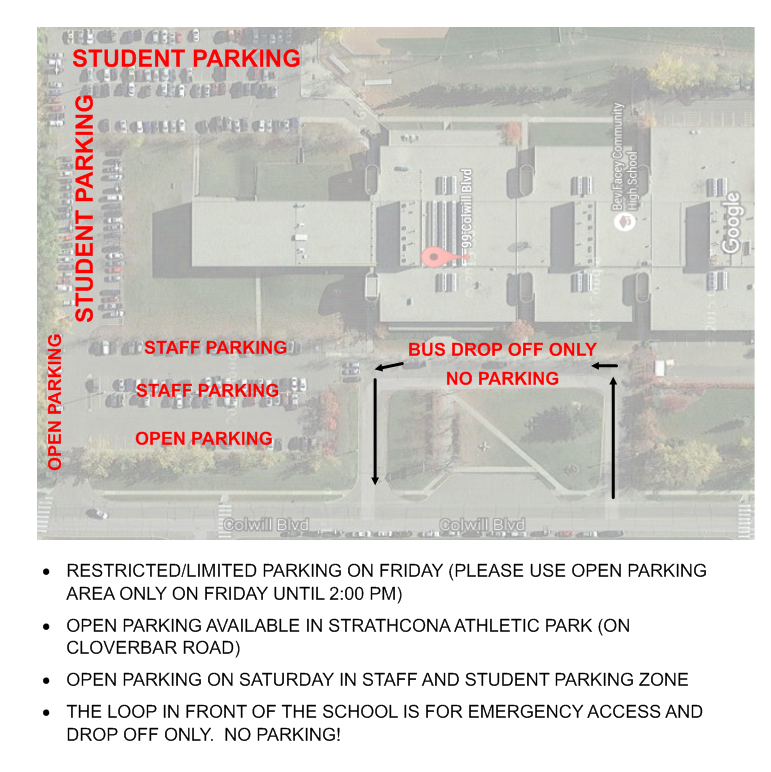 RESTRICTED/LIMITED PARKING ON FRIDAY (PLEASE USE OPEN PARKING AREA ONLY ON FRIDAY UNTIL 2:00 PM).  OPEN PARKING ON SATURDAY IN STAFF AND STUDENT PARKING ZONE.OPEN PARKING AVAILABLE ON FRIDAY AND SATURDAY IN STRATHCONA ATHLETIC PARK (ON CLOVERBAR ROAD)THE LOOP IN FRONT OF THE SCHOOL IS FOR EMERGENCY ACCESS AND DROP OFF ONLY.  NO PARKING!